KATA PENGANTAR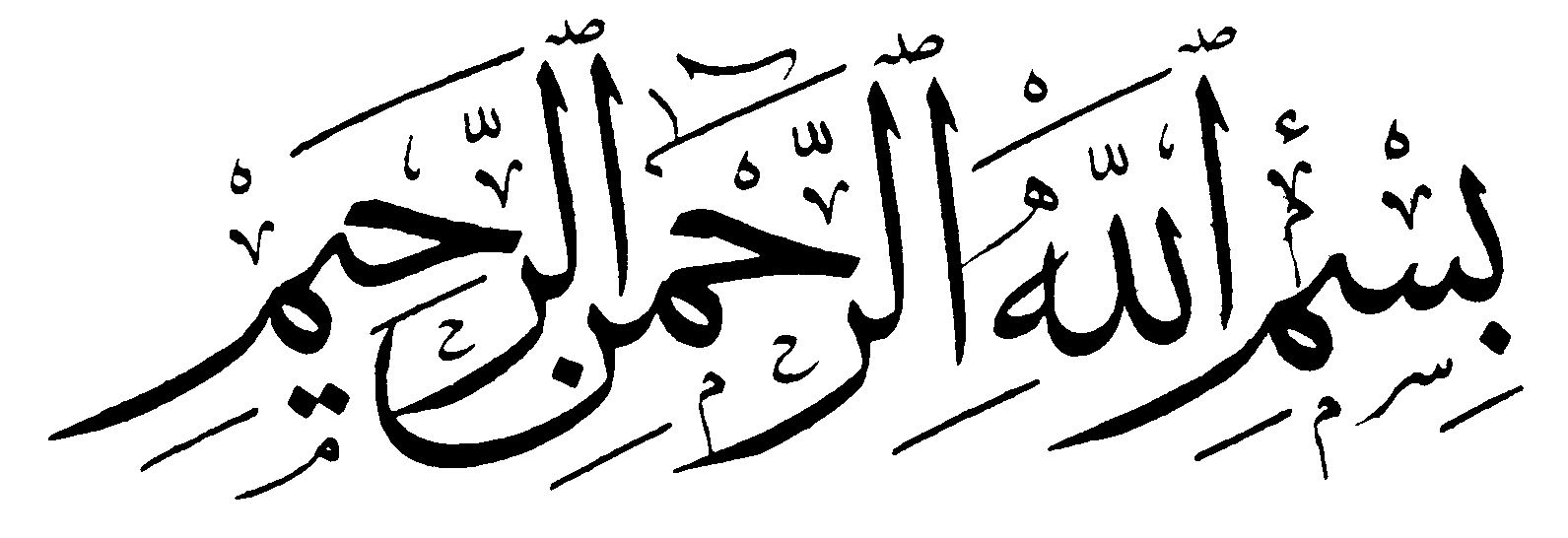 Assalamualaikum. Wr. Wb.Puji dan syukur penulis panjatkan kehadirat Allah Swt yang telah memberikan rahmat dan karunia-Nya, sehingga dengan rahmat dan karunia-Nya penulis dapat menyelesaikan skripsi dengan judul “Meningkatkan Hasil Belajar Peserta Didik Melalui Model Cooperative Learning Tipe Think Pair Share Pada Pembelajaran Ilmu Pengetahuan Sosial” (Penelitian Tindakan Kelas Pada Pelajaran Ilmu Pengetahuan Sosial Tentang Proklamasi Kemerdekaan Indonesia di Kelas V SDN Sindangsari 2 Kecamatan Cikancung Kabupaten Bandung)  Shalawat beserta salam senantiasa tercurahkan kepada Nabi Muhammad Saw, kepada keluarganya, para sahabatnya, hingga kepada kita semua selaku umatnya.Skripsi ini diajukan guna melengkapi syarat dalam mencapai gelar Sarjana Pendidikan Jenjang Strata Satu Program Studi Pendidikan Guru Sekolah Dasar  Fakultas Keguruan dan Ilmu Pendidikan Universitas Pasundan. Akhirnya penulis berharap semoga skripsi ini bermanfaat, khususnya bagi penulis dan umumnya bagi para pembaca.Wassalamualaikum. Wr. Wb. 							  Bandung,  Juni 2014							  Penulis,							  Ahmad Zaenun							  NPM. 105060311UCAPAN TERIMA KASIHPenulis menyadari bahwa penulisan skripsi ini sulit untuk dapat terwujud tanpa adanya bantuan dari berbagai pihak. Oleh karena itu dalam kesempatan ini penulis ingin mengucapkan banyak terima kasih kepada semua pihak yang memberikan kontribusinya baik material maupun spiritual khususnya kepada : Bapak Drs. H. Dadang Mulyana, M. Pd, selaku Dekan Fakultas Keguruan dan Ilmu Pendidikan Universitas Pasundan Bandung.Ibu Dra. Aas Saraswati, M.Pd., selaku Pembimbing I dan juga sebagai Ketua Prodi Pendidikan Guru Sekolah Dasar yang dengan tulus telah membantu penulis dalam menyelesaikan skripsi ini walaupun beliau sibuk namun tetap ada waktu untuk penulis melakukan bimbingan, Bapak Drs. Yeye Sukmaya, M.Pd., selaku Pembimbing II dan Sekaligus sebagai Dosen di Program Studi Pendidikan Guru Sekolah dasar FKIP Universitas Pasundan Bandung.Dewan Dosen Program Studi Pendidikan Guru Sekolah Dasar Beserta stafnya  yang telah bersedia membantu dan memberikan pengetahuan serta wawasan kepada penulis selama kuliah.Ibu Jenab, S.Pd. dan Martini Supriatiningsih yang telah memberikan jalan dalam pelaksanaan penelitian di SDN Sindangsari 2 Kecamatan Cikancung Kabupaten Bandung.Bunda tercinta (Ibu Jenab, S.Pd) yang dengan tulus ikhlas telah memberikan banyak pengorbanan baik materiil maupun spiritual kepada penulis. Semuanya takkan tergantikan semoga anakmu ini menjadi seseorang yang sukses.Ayahanda (Bapak Undang R. Komarudin) yang senantiasa mendoakan dan memberikan dukungan kepada saya.Reni Pitriani yang selalu memberikan dukungan, semangat dan dorongan kepada saya sehingga tetap dapat terus maju menghadapi semuanya.Teman-teman seperjuangan seluruh anak kelas E PGSD (Foundation) 2010  yang akan saya sangat rindukan terutama Rizky, Irza, Panji, dan Eriz.Teman-teman pengurus Hima PGSD FKIP Unpas “Membumi” yang saya sangat cintai terutama Fitri, Lutfi, Rizki, Silvia, Syifa dan Ratna karena telah menjadi teman diskusi yang membangun.Serta pihak lain yang telah membantu namun tidak bisa disebutkan satu persatu.Semoga amal dan jasa mereka diterima oleh Allah Swt sebagai amal sholeh dan dibalas-Nya dengan pahala yang berlipat ganda. Aamiin ya Rabbal 'aalamiin.MENINGKATKAN HASIL BELAJAR PESERTA DIDIK MELALUI MODEL COOPERATIVE LEARNING TIPE THINK PAIR SHARE PADA PEMBELAJARAN ILMU PENGETAHUAN SOSIAL(Penelitian Tindakan Kelas Pada Pelajaran Ilmu Pengetahuan Sosial Tentang Proklamasi Kemerdekaan Indonesia di Kelas V SDN Sindangsari 2 Kecamatan Cikancung Kabupaten Bandung)Oleh:AHMAD ZAENUN105060311ABSTRAKPenelitian ini bertujuan untuk meningkatkan hasil belajar melalui model Cooperative Learning tipe Think Pair Share dalam pembelajaran IPS tentang Proklamasi Kemerdekaan Indonesia. Penelitian tindakan kelas dilaksanakan di kelas V SDN Sindangsari 2. Penelitian ini dilatar belakangi dengan keadaan peserta didik di kelas V SDN Sindangsari 2 yang banyak tidak mencapai  KKM dikarenakan guru sering menggunakan ceramah konvensional, sedangkan dengan model-model pembelajaran yang lain khususnya model Cooperative Learning tipe Think Pair Share belum pernah dilaksanakan. Penelitian ini menggunakan metode Penelitian Tindakan Kelas (PTK) dengan menggunakan sistem siklus yang terdiri dari perencanaan, pelaksanaan, observasi, analisis dan refleksi. Penelitian ini dilaksanakan dalam 2 siklus. Dalam tiap siklusnya dilaksanakan kegiatan pembelajaran dengan menerapkan model Cooperative Learning tipe Think Pair Share yang terdiri dari 3 tahap yaitu 1. Berfikir (think), 2. Berpasangan (pair), 3. Berbagi (share). Teknik evaluasi yang digunakan pada penelitian ini adalah teknik tes. Teknik tes untuk mengetahui hasil belajar peserta didik.Hasil penelitian menunjukkan bahwa penggunaan model Cooperative Learning tipe Think Pair Share dapat meningkatkan hasil belajar peserta didik. Hal tersebut dapat dilihat dari nilai rata-rata peningkatan hasil belajar peserta didik dari siklus I sampai siklus II, yaitu pada siklus I dengan hasil belajar 61, dan siklus II 81.Kesimpulan yang diperolah dari penelitian ini adalah bahwa penggunaan model Cooperative Learning tipe Think Pair Share sangat menunjang terhadap peningkatan belajar peserta didik dalam pembelajaran IPS tentang Proklamasi Kemerdekaan Indonesia di kelas V SDN Sindangsari 2.  Dengan demikian, penggunaan model Cooperative Learning tipe Think Pair Share dapat dijadikan salah satu model pembelajaran untuk digunakan pada pembelajaran IPS.Kata kunci: hasil belajar, Cooperative Learning, Think Pair ShareDAFTAR ISIHalamanLEMBAR PENGESAHANMOTTO DAN PERSEMBAHANLEMBAR PERNYATAAN KEASLIAN SKRIPSIKATA PENGANTAR		iUCAPAN TERIMA KASIH		iiABSTRAK		ivDAFTAR ISI		vDAFTAR TABEL		ixDAFTAR GAMBAR		xDAFTAR LAMPIRAN		xiBAB I PENDAHULUAN		1Latar Belakang Masalah		1Identifikasi Masalah		7Rumusan Masalah		8Tujuan Penelitian		9Tujuan Umum		9Tujuan Khusus		9Manfaat Penelitian		10Manfaat Teoritis		10Manfaat Praktis		10Definisi Operasional		12BAB II KAJIAN TEORI DAN KERANGKA PEMIKIRAN		16Kajian teori		16Hakekat Belajar		16Definisi Belajar		16Faktor yang Mempengaruhi Belajar		17Hasil Belajar		18Hakekat Pembelajaran		21Definisi Pembelajaran		21Pendekatan Pembelajaran		22Faktor-faktor yang Mempengaruhi Perkembangan Anak		23Hakekat Pembelajaran IPS di SD		26Definisi IPS		26Pembelajaran IPS di SD		28Tujuan Pembelajaran di SD		29Strategi Pembelajaran IPS		31Model Pembelajaran Cooperative Learning tipe TPS		32Pengertian Cooperative Learning 		32Pengertian Model Pembelajaran Think Pair Share 		33Tahap-tahap Model Pembelajaran Think Pair Share 		35Kelebihan Model Pembelajaran TPS		37Kelemahan Model Pembelajaran TPS		39Penghargaan Model Pembelajaran TPS		39Hasil-hasil Penelitian Terdahulu yang Sesuai dengan Penelitian		40Kerangka pemikiran		41Hipotesis Tindakan		43BAB III METODE PENELITIAN		44Metode Penelitian		44Desain Penelitian		46Subjek dan Objek Penelitian		48Rancangan Pengumpulan Data dan Instrumen Penelitian		62Rancangan Pengumpulan Data		62Persiapan		62Pelaksanaan		63Instrumen Penelitian		63Pedoman Observasi		63Pedoman Wawancara		64Angket		64Lembar Kerja Kelompok		65Lembar Tes Hasil Belajar		65Indikator Kinerja		65Rancangan Analisis Data		66Analisis Hasil Observasi		67Analisis Hasil Wawancara		67Analisis Angket Peserta Didik		68Analisis Lembar Kerja Kelompok		69Analisis Lembar Tes Hasil Belajar		69BAB IV HASIL PENELITIAN DAN PEMBAHASAN		70Hasil Penelitian		70Tindakan Siklus I		70Tahap Perencanaan Siklus I		70Tahap Pelaksanaan Tindakan  Siklus I		72Observasi atau Pengamatan Tindakan Siklus I		74Refleksi Siklus I		94Tindakan Siklus II		99Tahap Perencanaan Siklus II		99Tahap Pelaksanaan Tindakan  Siklus II		101Observasi atau Pengamatan Tindakan Siklus II		103Refleksi Siklus II		122Deskripsi Peningkatan Hasil Tindakan		126Pembahasan		128Perencanaan pembelajaran dengan menggunakan model cooperative learning tipe think pair share untuk meningkatkan hasil belajar peserta didik pada pembelajaran IPS tentang Proklamasi Kemerdekaan Indonesia di Kelas V SDN Sindangsari 2 Kecamatan Cikancung Kabupaten Bandung		128Pelaksanaan pembelajaran dengan menggunakan model cooperative learning tipe think pair share untuk meningkatkan hasil belajar peserta didik pada pembelajaran IPS tentang Proklamasi Kemerdekaan Indonesia di Kelas V SDN Sindangsari 2 Kecamatan Cikancung Kabupaten Bandung		134Peningkatan hasil belajar peserta didik Kelas V SDN Sindangsari 2 Kecamatan Cikancung Kabupaten Bandung setelah mengikuti kegiatan belajar mengajar melalui penggunaan model cooperative learning tipe think pair share untuk meningkatkan hasil belajar peserta didik pada pembelajaran IPS tentang Proklamasi Kemerdekaan Indonesia		146BAB V KESIMPULAN DAN SARAN		150Kesimpulan		150Saran		152DAFTAR PUSTAKA		155LAMPIRAN-LAMPIRAN		157RIWAYAT HIDUP PENULISDAFTAR TABELTabel		                                           Judul		Halaman2.1		Standar Kompetensi dan Kompetensi Dasar			293.1		Berdasarkan status			513.2		Berdasarkan pendidikan terakhir			523.3		Keadaan siswa			523.4		Data UASBN			533.5		Kegiatan ekstrakurikuler			533.6		Status tanah dan bangunan			543.7		Keadaan bangunan			543.8		Alat kantor			553.9		Buku perpustakaan			553.10		Alat laboratorium IPA			563.11		Alat peraga			563.12		Alat olahraga			563.13		Perolehan sarana prasarana			573.14		Kebutuhan sarana prasarana			573.15		Keadaan Kepala Sekolah dan Guru SDN Sindangsari 2			593.16		Keadaan peserta didik kelas V			603.17		Penilaian kerja kelompok			693.18		Format penilaian soal-soal evaluasi			694.1		Lembar Observasi Rencana Pelaksanaan Pembelajaran (RPP) Siklus I Tindakan 1			754.2		Lembar Observasi Rencana Pelaksanaan Pembelajaran (RPP) 		Siklus I Tindakan 2			764.3		Rekapitulasi Observasi RPP Siklus I			774.4		Lembar Observasi Guru Dalam Kegiatan PembelajaranSiklus I Tindakan 1			774.5		Lembar Observasi Guru Dalam Kegiatan Pembelajaran Siklus I Tindakan 2			794.6		Rekapitulasi Observasi Guru Dalam Kegiatan Pembelajaran Siklus I				814.7		Lembar Observasi Peserta Didik Siklus I Tindakan 1			824.8		Lembar Observasi Peserta Didik Siklus I Tindakan 2			834.9		Rekapitulasi Observasi Peserta Didik Siklus I			844.10		Lembar Penilaian Kerja Kelompok Siklus I Tindakan 1			854.11		Lembar Penilaian Kerja Kelompok Siklus I Tindakan 2			874.12		Rekapitulasi Penilaian Kelompok Siklus I			904.13		Nilai Tes Evaluasi Peserta Didik Siklus I			924.14		Permasalahan Yang Terjadi Dalam Kegiatan Pembelajaran Siklus I				95	4.15		Lembar Wawancara Untuk Guru Siklus 1			974.16		Rekapitulasi Hasil Angket Peserta Didik Siklus I			984.17		Lembar Observasi Rencana Pelaksanaan Pembelajaran (RPP) Siklus II Tindakan 1			1044.18		Lembar Observasi Rencana Pelaksanaan Pembelajaran (RPP) Siklus II Tindakan 2			1054.19		Rekapitulasi Observasi RPP Siklus II			1064.20		Lembar Observasi Guru Dalam Kegiatan Pembelajaran Siklus II Tindakan 1			106	4.21		Lembar Observasi Guru Dalam Kegiatan Pembelajaran Siklus II Tindakan 2			1084.22		Rekapitulasi Observasi Guru Dalam Kegiatan Pembelajaran			1104.23		Lembar Observasi Peserta Didik Siklus II Tindakan 1			1114.24		Lembar Observasi Peserta Didik Siklus II Tindakan 2			1124.25		Rekapitulasi Observasi Peserta Didik Siklus II			1134.26		Lembar Penilaian Kerja Kelompok Siklus II Tindakan 1			1144.27		Lembar Penilaian Kerja Kelompok Siklus II Tindakan 2			1164.28		Rekapitulasi Penilaian Kelompok Siklus II			1184.29		Rekapitulasi Nilai Tes Evaluasi Peserta Didik Siklus II			1204.30		Lembar Wawancara Untuk Guru Siklus II			1234.31		Rekapitulasi Hasil Angket Peserta Didik Siklus II			1244.32		Peningkatan Pembuatan RPP Siklus I Dan Siklus II			1314.33		Peningkatan Aktivitas Guru Siklus I dan Siklus II			139 4.34		Peningkatan Aktivitas Peserta Didik Siklus I dan Siklus II			1444.35		Peningkatan Hasil Belajar Peserta Didik Siklus I dan Siklus II			147	DAFTAR GAMBARGambar		                                           Judul		Halaman2.1		Bagan proses kerangka berfikir			423.1		Alur pelaksanaan penelitian tindakan kelas model spiral         		Kemmis dan Targgat			473.2		Denah SDN Sindangsari 2			504.1		Grafik Hasil Belajar Siklus I Tindakan 1 dan 2			944.2		Grafik Hasil Belajar Peserta Didik Siklus II			1224.3		Grafik Peningkatan Hasil Belajar Peserta Didik Siklus I Dan Siklus II			1264.4		Grafik Peningkatan Pencapaian KKM Siklus I Dan Siklus II			1274.5		Grafik Peningkatan Pembuatan RPP Siklus I Dan Siklus II			1324.6		Grafik Peningkatan Aktivitas Guru Siklus I Dan Siklus II			1404.7		Grafik Peningkatan Aktivitas Peserta Didik Siklus I Dan Siklus II			1444.8		Grafik Peningkatan Hasil Belajar Peserta Didik Siklus I dan Siklus II			147DAFTAR LAMPIRANLampiran 1 	: Surat Keputusan Dekan FKIP UNPAS Bandung tentang Pembimbing Penulisan SkripsiSurat Izin Mengadakan Penelitian dari FKIP UNPAS BandungSurat Izin Penelitian dari Kesatuan Bangsa dan Politik Kab. BandungSurat Izin Penelitian dari Dinas Pendidikan Kab. BandungSurat Keterangan Telah Mengadakan Penelitian dari Kepala SDN Sindangsari 2 Kecamatan Cikancung Kabupaten BandungSurat Keterangan Kurikulum Kepala SDN Sindangsari 2 Kecamatan Cikancung Kabupaten BandungLampiran 2 	: 	Berita Acara Bimbingan Skripsi Lampiran 3 	: 	Silabus Siklus I dan IIRencana Pelaksanaan Pembelajaran (RPP) Siklus I dan IILampiran 4 	: 	Hasil Tes Peserta Didik Siklus I dan IILampiran 5 	: 	Instrumen / Observasi Siklus I dan IILampiran 6	:	Dokumentasi Kegiatan Pembelajaran Siklus I dan II